Fig. S4A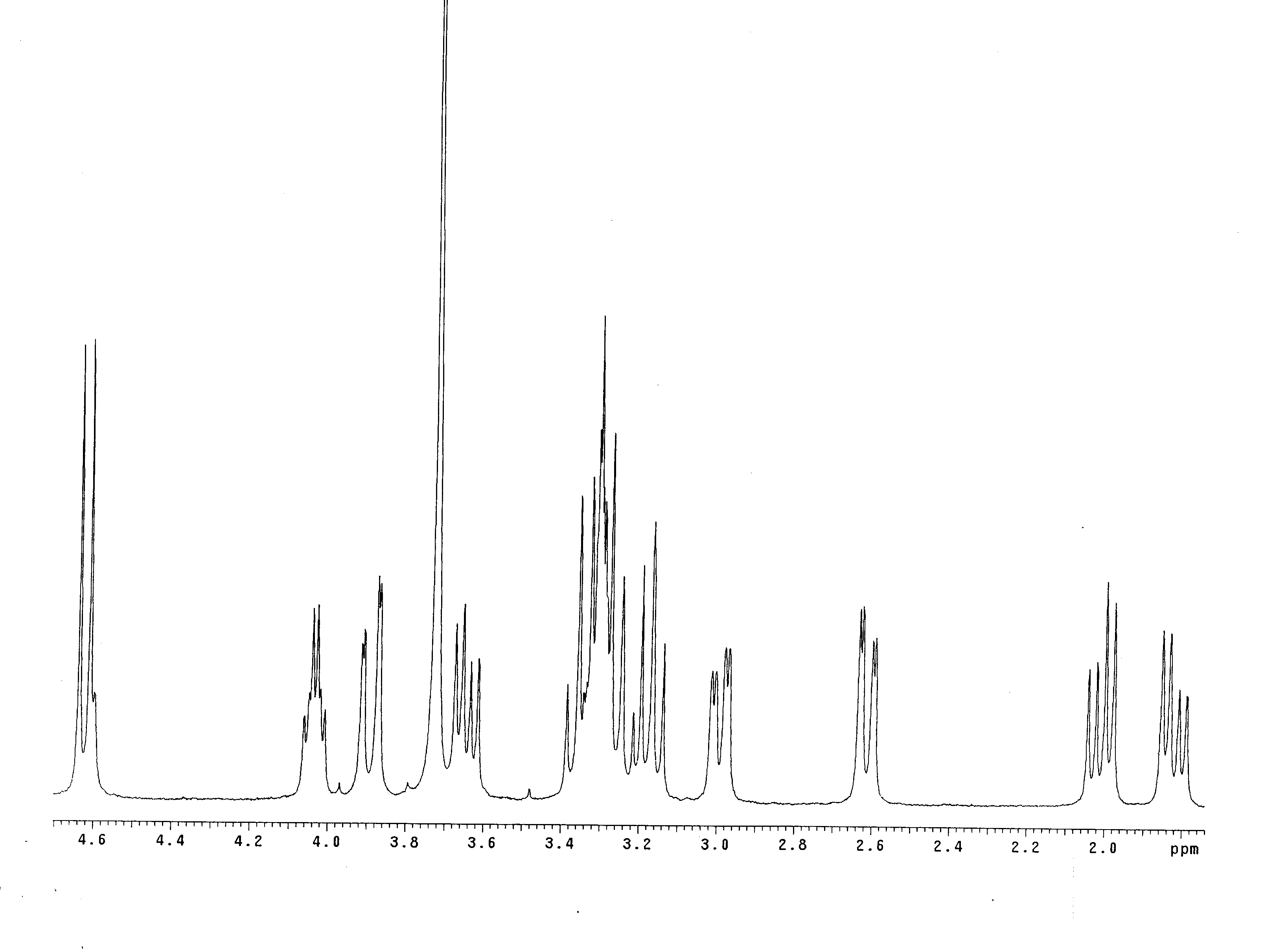 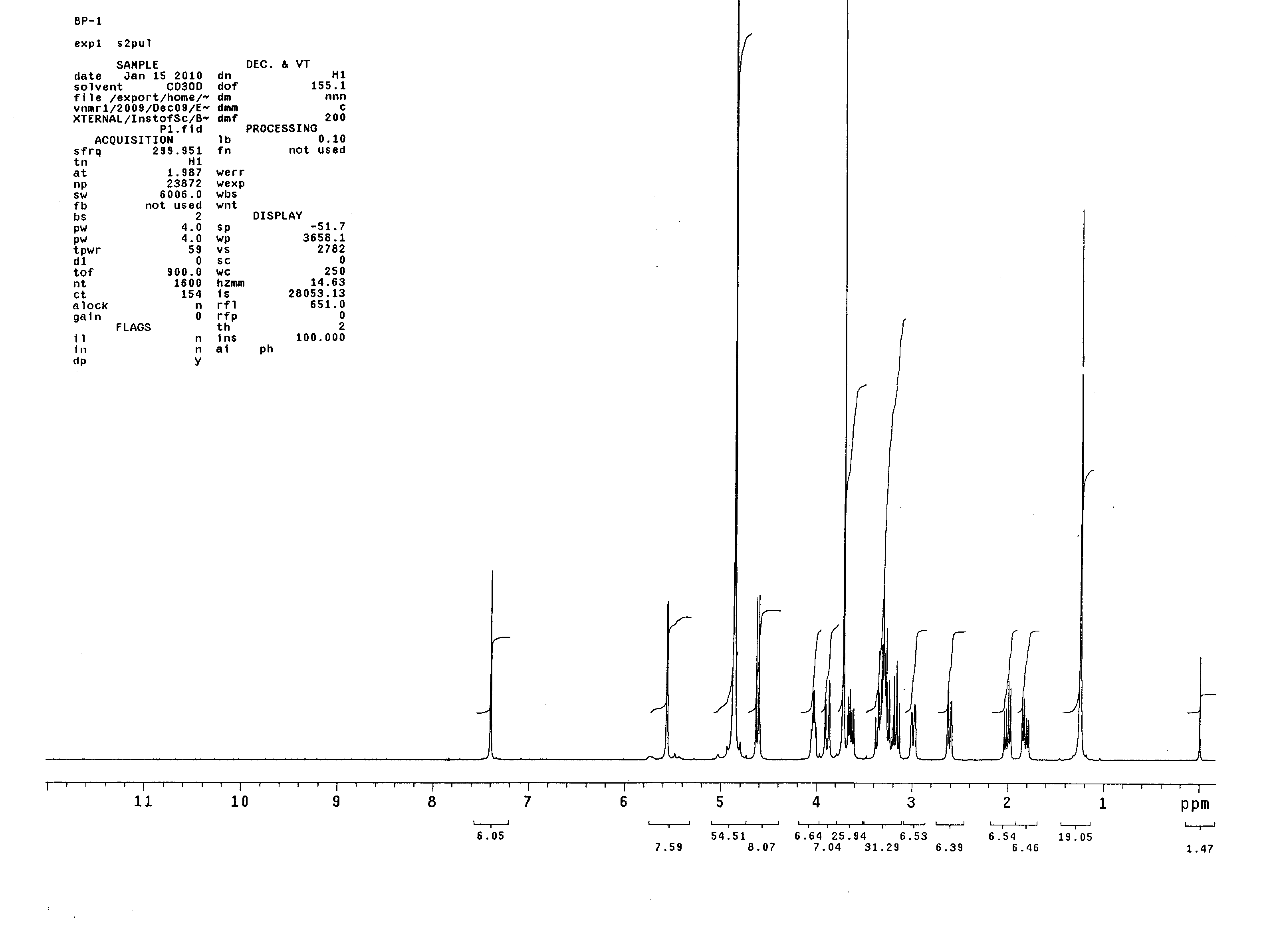 Fig. S4B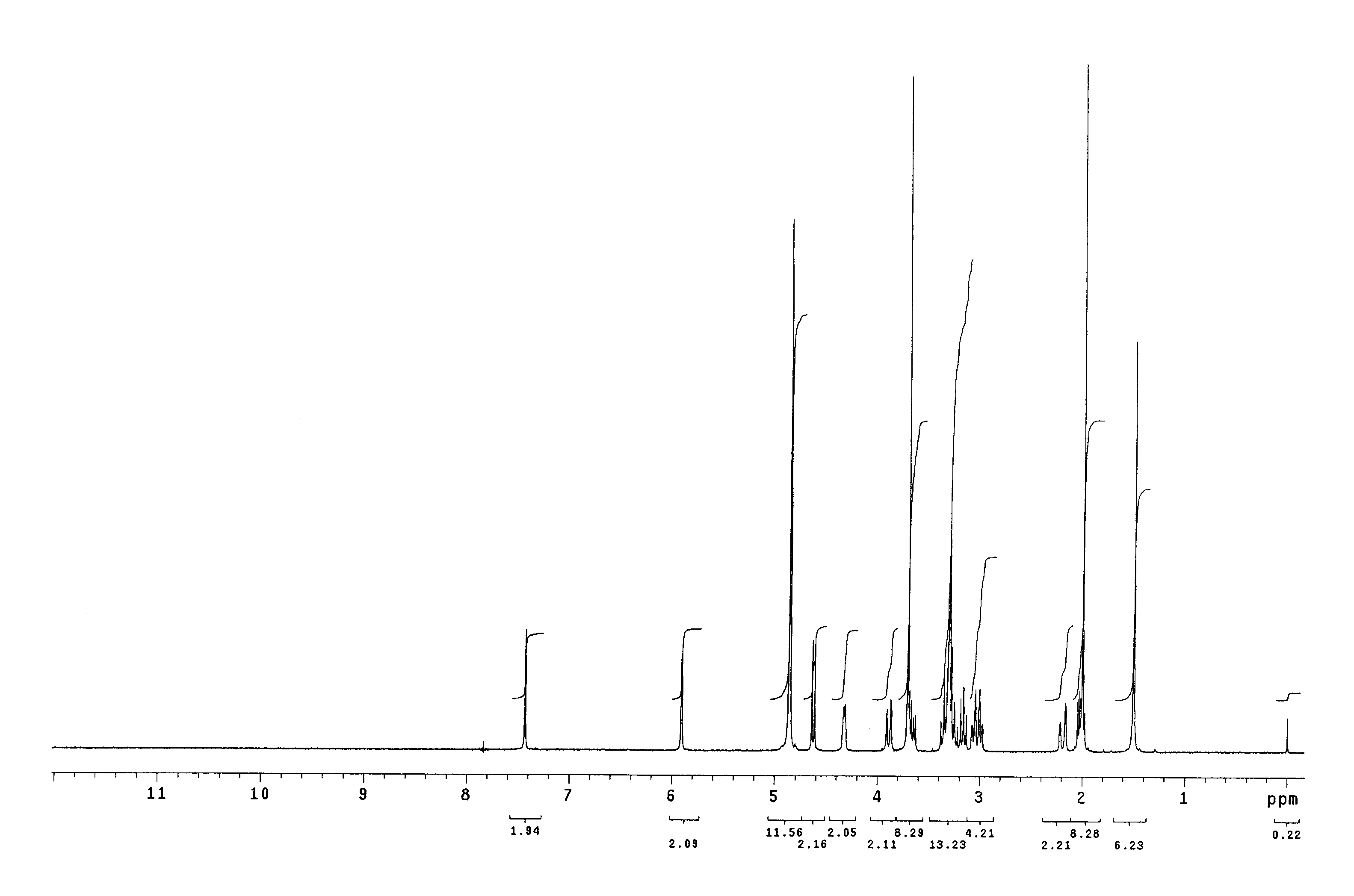 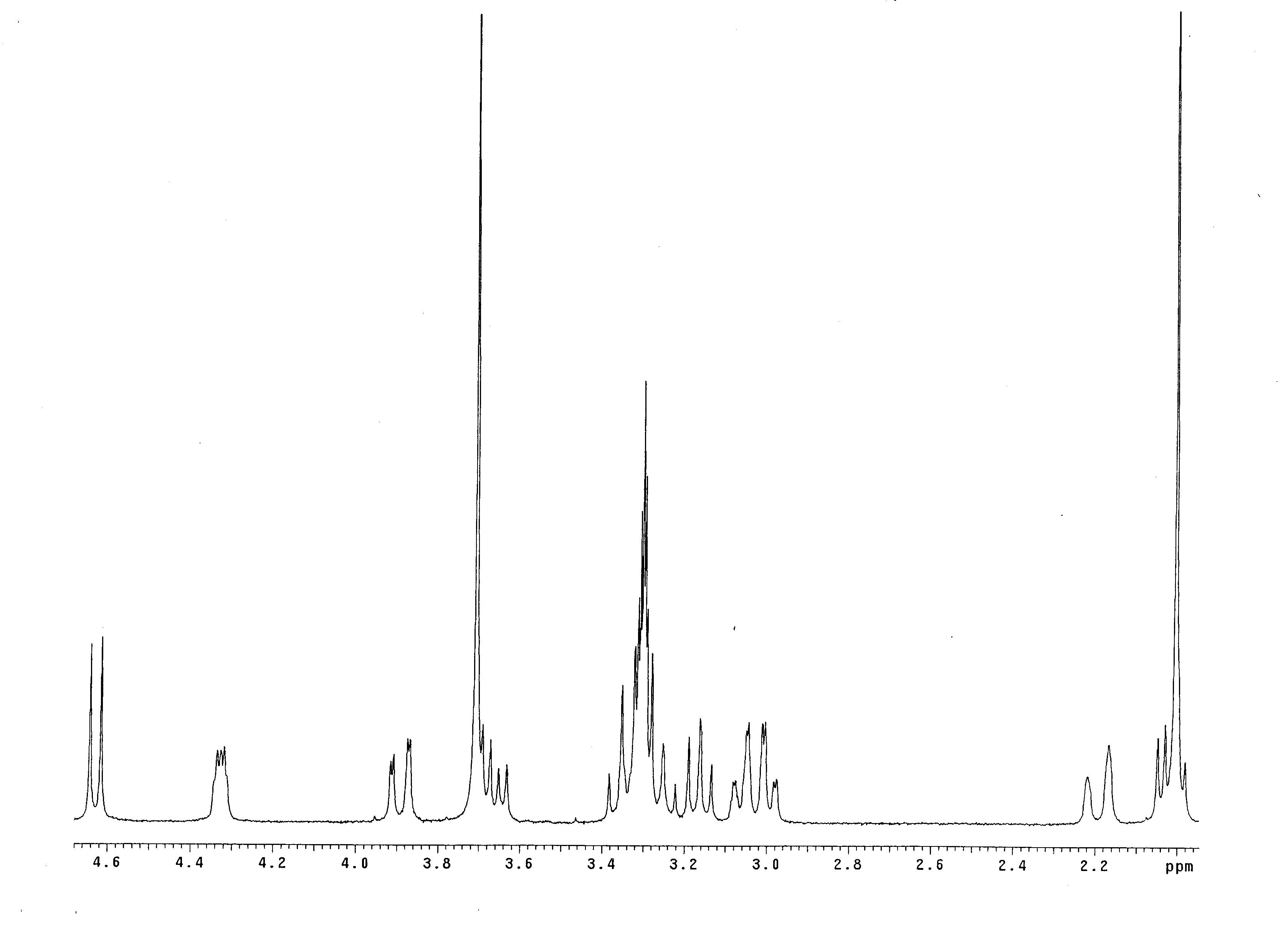 Fig. S4: 1H- NMR (400 MHz) spectra of A. SME and B. ASME, isolated and purified from IFBp, in deuterated methanol using AV-III 400 NMR spectrophotometer.  